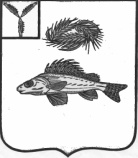 АДМИНИСТРАЦИЯ
НОВОСЕЛЬСКОГО  МУНИЦИПАЛЬНОГО  ОБРАЗОВАНИЯ
ЕРШОВСКОГО РАЙОНА  САРАТОВСКОЙ  ОБЛАСТИРАСПОРЯЖЕНИЕот  20.06.2018 г.                                                                                              № 20О привлечении виновных лицк дисциплинарной ответственностиза нарушение  требованийдействующего законодательства.            За нарушение требований действующего  законодательства  , выразившееся в    несоблюдение сроков отправления муниципальных нормативных правовых актов, в уполномоченный орган  по ведению регистра, для включения в регистр,  привлечь к дисциплинарной ответственности  специалиста 1 категории администрации Новосельского МО  Гамову Наталью Владимировну - объявить замечание.И. о. главы администрацииНовосельского МО:                                                                         Н.А. КоролёваС распоряжением ознакомлена ________________ Н.В. Гамова.